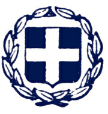 ΕΛΛΗΝΙΚΗ ΔΗΜΟΚΡΑΤΙΑ                                                                                                                                         ΑΣΦΑΛΙΣΗ ΟΧΗΜΑΤΩΝ-ΜΗΧΑΝΗΜΑΤΩΝΝΟΜΟΣ ΛΑΚΩΝΙΑΣ                                                                                                                                     ΔΗΜΟΥΣΠΑΡΤΗΣΔΗΜΟΣ ΣΠΑΡΤΗΣ                                                   Δ/ΝΣΗ Τ.Υ.,ΧΩΡΟΤΑΞΙΑΣ, ΥΠΗΡΕΣΙΑ                                                                                                        ΠΡΟΫΠΟΛΟΓΙΣΜΟΣ.: 18.050,00 €    ΔΟΜΗΣΗΣ & ΠΕΡΙΒΑΛΛΟΝΤΟΣ                                         	CPV:31211300-1 (Ασφάλειες)ΤΜΗΜΑ ΚΑΘΑΡΙΟΤΗΤΑΣ      	ΕΝΤΥΠΟ ΟΙΚΟΝΟΜΙΚΗΣ ΠΡΟΣΦΟΡΑΣΠ Ι Ν Α Κ Α Σ  Ο Χ Η Μ Α Τ Ω Ν – Μ Η Χ Α Ν Η Μ Α Τ ΩΝ – Δ Ι Κ Υ Κ Λ Ω Ν  Δ Η Μ Ο Υ   Σ Π Α Ρ Τ Η ΣΠ Ι Ν Α Κ Α Σ  Ο Χ Η Μ Α Τ Ω Ν – Μ Η Χ Α Ν Η Μ Α Τ ΩΝ – Δ Ι Κ Υ Κ Λ Ω Ν  Δ Η Μ Ο Υ   Σ Π Α Ρ Τ Η ΣΠ Ι Ν Α Κ Α Σ  Ο Χ Η Μ Α Τ Ω Ν – Μ Η Χ Α Ν Η Μ Α Τ ΩΝ – Δ Ι Κ Υ Κ Λ Ω Ν  Δ Η Μ Ο Υ   Σ Π Α Ρ Τ Η ΣΠ Ι Ν Α Κ Α Σ  Ο Χ Η Μ Α Τ Ω Ν – Μ Η Χ Α Ν Η Μ Α Τ ΩΝ – Δ Ι Κ Υ Κ Λ Ω Ν  Δ Η Μ Ο Υ   Σ Π Α Ρ Τ Η ΣΠ Ι Ν Α Κ Α Σ  Ο Χ Η Μ Α Τ Ω Ν – Μ Η Χ Α Ν Η Μ Α Τ ΩΝ – Δ Ι Κ Υ Κ Λ Ω Ν  Δ Η Μ Ο Υ   Σ Π Α Ρ Τ Η ΣΠ Ι Ν Α Κ Α Σ  Ο Χ Η Μ Α Τ Ω Ν – Μ Η Χ Α Ν Η Μ Α Τ ΩΝ – Δ Ι Κ Υ Κ Λ Ω Ν  Δ Η Μ Ο Υ   Σ Π Α Ρ Τ Η ΣΠ Ι Ν Α Κ Α Σ  Ο Χ Η Μ Α Τ Ω Ν – Μ Η Χ Α Ν Η Μ Α Τ ΩΝ – Δ Ι Κ Υ Κ Λ Ω Ν  Δ Η Μ Ο Υ   Σ Π Α Ρ Τ Η ΣΠ Ι Ν Α Κ Α Σ  Ο Χ Η Μ Α Τ Ω Ν – Μ Η Χ Α Ν Η Μ Α Τ ΩΝ – Δ Ι Κ Υ Κ Λ Ω Ν  Δ Η Μ Ο Υ   Σ Π Α Ρ Τ Η ΣΑ Π Ο Ρ Ρ Ι Μ Μ Α Τ Ο Φ Ο Ρ ΑΑ Π Ο Ρ Ρ Ι Μ Μ Α Τ Ο Φ Ο Ρ ΑΑ Π Ο Ρ Ρ Ι Μ Μ Α Τ Ο Φ Ο Ρ ΑΑ Π Ο Ρ Ρ Ι Μ Μ Α Τ Ο Φ Ο Ρ ΑΑ Π Ο Ρ Ρ Ι Μ Μ Α Τ Ο Φ Ο Ρ ΑΑ Π Ο Ρ Ρ Ι Μ Μ Α Τ Ο Φ Ο Ρ ΑΑ Π Ο Ρ Ρ Ι Μ Μ Α Τ Ο Φ Ο Ρ ΑΑ Π Ο Ρ Ρ Ι Μ Μ Α Τ Ο Φ Ο Ρ ΑΑ/Α ΠΕΡΙΓΡΑΦΗΕΡΓΟΣΤΑΣΙΟ ΚΑΤΑΣΚΕΥΗΣ/ΜΟΝΤΕΛΟΑΡΙΘΜΟΣ ΚΥΚΛΟΦΟΡΙΑΣ/ΕΤΟΣ 1ης ΚΥΚΛΟΦΟΡΙΑΣΚΑΥΣΙΜΟΙΣΧΥΣ ΚΙΝΗΤ.  ΠΡΟΣΦΕΡΟΜΕΝΗ ΤΙΜΗΠΡΟΣΦΕΡΟΜΕΝΗ ΤΙΜΗ1ΑΠΟΡΡΙΜΜΑΤΟΦΟΡΟVOLVO/ FEΚΗΗ4337/2010ΠΕΤΡΕΛΑΙΟ43 ΗΡ2ΑΠΟΡΡΙΜΜΑΤΟΦΟΡΟΜΑΝ/  TMGΚΗΗ4336/2010ΠΕΤΡΕΛΑΙΟ42 ΗΡ3ΑΠΟΡΡΙΜΜΑΤΟΦΟΡΟVOLVO/ FMFH 42RL.1  E4  2XLΚΗΙ2377/2008ΠΕΤΡΕΛΑΙΟ56 ΗΡ4ΑΠΟΡΡΙΜΜΑΤΟΦΟΡΟMERCEDES/ 1523ΚΗΥ2429/1999ΠΕΤΡΕΛΑΙΟ38 ΗΡ5ΑΠΟΡΡΙΜΜΑΤΟΦΟΡΟIVECO SPA/ A1AF11ΚΗΙ2373/2007ΠΕΤΡΕΛΑΙΟ35 ΗΡ6ΑΠΟΡΡΙΜΜΑΤΟΦΟΡΟΜΑΝ/ TGM15240 4X2 BLΚΗΙ2393/2008ΠΕΤΡΕΛΑΙΟ42 ΗΡ7ΑΠΟΡΡΙΜΜΑΤΟΦΟΡΟMERCEDES/1523ΚΗY2434/1999ΠΕΤΡΕΛΑΙΟ38 ΗΡ8ΑΠΟΡΡΙΜΜΑΤΟΦΟΡΟMERCEDES/ 1523ΚΗΥ2436/1999ΠΕΤΡΕΛΑΙΟ38 ΗΡ9ΑΠΟΡΡΙΜΜΑΤΟΦΟΡΟΜΑΝ/  TGL03ΚΗΙ2376/2007ΠΕΤΡΕΛΑΙΟ28 ΗΡ10ΑΠΟΡΡΙΜΜΑΤΟΦΟΡΟΜΑΝ/  15255ΚΗΙ2356/2006ΠΕΤΡΕΛΑΙΟ41 ΗΡ11ΑΠΟΡΡΙΜΜΑΤΟΦΟΡΟMERCEDES/ 1523ΚΗΥ2431/1999ΠΕΤΡΕΛΑΙΟ38 ΗΡ12ΑΠΟΡΡΙΜΜΑΤΟΦΟΡΟIVECOKHH4328/2010ΠΕΤΡΕΛΑΙΟ35ΗΡ13ΑΠΟΡΡΙΜΜΑΤΟΦΟΡΟDAF/ FA45150C10ΚΗΥ2395/1996ΠΕΤΡΕΛΑΙΟ35 HP14ΑΠΟΡΡΙΜΜΑΤΟΦΟΡΟ PIAGGIO/PORTER MAXXIKHH7423/2022ΒΕΝΖΙΝΗ8HP15ΑΠΟΡΡΙΜΜΑΤΟΦΟΡΟMITSUBISHI FUSO CANTEKHH7426/2022ΠΕΤΡΕΛΑΙΟ18 HP16ΑΠΟΡΡΙΜΜΑΤΟΦΟΡΟMAN /TGM15.250KHH7429/2023 ΠΕΤΡΕΛΑΙΟ77HP17ΑΠΟΡΡΙΜΜΑΤΟΦΟΡΟPIAGGIO/PORTER MAXXI KHH7430/2023ΒΕΝΖΙΝΗ17HPΜ Η Χ Α Ν Η Μ Α Τ Α   Ε Ρ Γ Ο ΥΜ Η Χ Α Ν Η Μ Α Τ Α   Ε Ρ Γ Ο ΥΜ Η Χ Α Ν Η Μ Α Τ Α   Ε Ρ Γ Ο ΥΜ Η Χ Α Ν Η Μ Α Τ Α   Ε Ρ Γ Ο ΥΜ Η Χ Α Ν Η Μ Α Τ Α   Ε Ρ Γ Ο ΥΜ Η Χ Α Ν Η Μ Α Τ Α   Ε Ρ Γ Ο ΥΜ Η Χ Α Ν Η Μ Α Τ Α   Ε Ρ Γ Ο ΥΜ Η Χ Α Ν Η Μ Α Τ Α   Ε Ρ Γ Ο Υ Α/Α ΠΕΡΙΓΡΑΦΗΕΡΓΟΣΤΑΣΙΟ ΚΑΤΑΣΚΕΥΗΣ/ΜΟΝΤΕΛΟΑΡΙΘΜΟΣ ΚΥΚΛΟΦΟΡΙΑΣ/ΕΤΟΣ 1ης ΚΥΚΛΟΦΟΡΙΑΣΚΑΥΣΙΜΟΙΣΧΥΣ ΚΙΝΗΤ.  ΠΡΟΣΦΕΡΟΜΕΝΗ ΤΙΜΗΠΡΟΣΦΕΡΟΜΕΝΗ ΤΙΜΗ1ΓΕΩΡΓΙΚΟΣ ΕΛΚΥΣΤΗΡΑΣLABORGHINI/ 774-80 NDTΑΜ56503/2005ΠΕΤΡΕΛΑΙΟ80,24CV2ΓΕΩΡΓΙΚΟΣ ΕΛΚΥΣΤΗΡΑΣSAME DEUTZ-FAHR S.P.A. /LABORGHINI  R3 EVO 100ΑΜ57357/2010ΠΕΤΡΕΛΑΙΟ98,60 HP3ΓΕΩΡΓΙΚΟΣ ΕΛΚΥΣΤΗΡΑΣSAME DEUTZΑΜ57144/2008ΠΕΤΡΕΛΑΙΟ95,88 HP4ΓΕΩΡΓΙΚΟΣ ΕΛΚΥΣΤΗΡΑΣCHN  HOLDNGS.S./CASE QUANTUM 9SC (JBDR48)ΑΜ57315/2009ΠΕΤΡΕΛΑΙΟ96,60 HP5ΕΚΣΚΑΦΕΑΣ ΦΟΡΤΩΤΗΣJCB/ 3CXM4TΜΕ50396/2002ΠΕΤΡΕΛΑΙΟ93 HP  7ΕΚΣΚΑΦΕΑΣ ΦΟΡΤΩΤΗΣJCB/3CX4ΜΕ100775/2008ΠΕΤΡΕΛΑΙΟ86 HP8ΕΚΣΚΑΦΕΑΣ ΦΟΡΤΩΤΗΣKOMATSU/ WB 93R-2ΜΕ39799/1999ΠΕΤΡΕΛΑΙΟ97 HP9ΕΚΣΚΑΦΕΑΣ ΦΟΡΤΩΤΗΣFIAT HITATSI/ FB200/2-4 PSΜΕ50435/2002ΠΕΤΡΕΛΑΙΟ106 HP10ΕΚΣΚΑΦΕΑΣ ΦΟΡΤΩΤΗΣFIAT HITATSI/  FB200/2-4 PSΜΕ72858/2004ΠΕΤΡΕΛΑΙΟ106 HP11ΙΣΟΠΕΔΩΤΗΣKOMATSU/ GD521AΜΕ39792/1999ΠΕΤΡΕΛΑΙΟ140 HP12ΙΣΟΠΕΔΩΤΗΣKOMATSU/ GD 521 A-1EΜΕ39790/1999ΠΕΤΡΕΛΑΙΟ140 HP13ΙΣΟΠΕΔΩΤΗΣΗΒΜ – ΝΟΒΑS/ΣΗΜ SΝΤ-1  ΜΕ97012/2007ΠΕΤΡΕΛΑΙΟ188 HP15ΣΑΡΩΘΡΟCARCHERME123409/2012ΠΕΤΡΕΛΑΙΟ16HP16ΣΑΡΩΘΡΟBUCHERME149233/2022ΠΕΤΡΕΛΑΙΟ99HP17ΚΑΛΑΘΟΦΟΡΟNISSAN MOTOR IBERICA SA/KEO553K-CH3NRGΜΕ116422/2010ΠΕΤΡΕΛΑΙΟ86 HP18ΚΑΛΑΘΟΦΟΡΟNISSAN/ΜΕ84879/2006ΠΕΤΡΕΛΑΙΟ110 HP19ΚΑΛΑΘΟΦΟΡΟIVECOΜΕ145434/2021ΠΕΤΡΕΛΑΙΟ160 HP20ΚΑΔΟΠΛΥΝΤΗΡΙΟMERCEDES/ ST200ΜΕ50397/2002ΠΕΤΡΕΛΑΙΟ99 HP21ΠΟΛΥΜΗΧΑΝΗΜΑ (ΠΥΡΟΣΒΕΣΤΙΚΟ ΟΧΗΜΑ/ΓΕΡΑΝΟΣ)REINEX/  NDA/S 1800ΜΕ104931/2008ΠΕΤΡΕΛΑΙΟ101 HP 22ΠΟΛΥΜΗΧΑΝΗΜΑ (ΠΥΡΟΣΒΕΣΤΙΚΟ ΟΧΗΜΑ)REINEX/NDAYS 2ΜΕ110650/2009ΠΕΤΡΕΛΑΙΟ146 HP 23ΠΥΡΟΣΒΕΣΤΙΚΟ ΟΧΗΜΑMERCEDES/ΚΗI2306/2001ΠΕΤΡΕΛΑΙΟ34 HP 24ΠΥΡΟΣΒΕΣΤΙΚΟ ΟΧΗΜΑIVECOME123408/2012ΠΕΤΡΕΛΑΙΟ252HP25ΦΟΡΤΩΤΗΣCASE/SR175ME 133544/2017ΠΕΤΡΕΛΑΙΟ68 ΗΡ26ΕΣΚΑΦΕΑΣ-ΦΟΡΤΩΤΗΣJCB/3CX 14H5NMME 149250ΠΕΤΡΕΛΑΙΟ81HPΦ Ο Ρ Τ Η Γ ΑΦ Ο Ρ Τ Η Γ ΑΦ Ο Ρ Τ Η Γ ΑΦ Ο Ρ Τ Η Γ ΑΦ Ο Ρ Τ Η Γ ΑΦ Ο Ρ Τ Η Γ ΑΦ Ο Ρ Τ Η Γ ΑΦ Ο Ρ Τ Η Γ Α Α/Α ΠΕΡΙΓΡΑΦΗΕΡΓΟΣΤΑΣΙΟ ΚΑΤΑΣΚΕΥΗΣ/ΜΟΝΤΕΛΟΑΡΙΘΜΟΣ ΚΥΚΛΟΦΟΡΙΑΣΚΑΥΣΙΜΟΙΣΧΥΣ ΚΙΝΗΤ.  ΙΣΧΥΣ ΚΙΝΗΤ.  ΠΡΟΣΦΕΡΟΜΕΝΗ ΤΙΜΗ1ΦΟΡΤΗΓΟ ΑΝΑΤΡΕΠΟΜΕΝΟFIAT IVECO/40 C 13ΚΗΙ2359/2006ΠΕΤΡΕΛΑΙΟ18 HP18 HP2ΦΟΡΤΗΓΟ ΑΝΑΤΡΕΠΟΜΕΝΟIVECO/MP 190E 30WΚΗΥ2440/2000ΠΕΤΡΕΛΑΙΟ57 HP57 HP3ΦΟΡΤΗΓΟ ΑΝΑΤΡΕΠΟΜΕΝΟIVECO/SPAΚΗΙ2347/2005ΠΕΤΡΕΛΑΙΟ35 HP35 HP4ΦΟΡΤΗΓΟ ΑΝΑΤΡΕΠΟΜΕΝΟMITSUBISHI/ CANTERΚΗΙ2354/2001ΠΕΤΡΕΛΑΙΟ18 HP18 HP5ΦΟΡΤΗΓΟ ΚΟΙΝΟ ΜΗ ΑΝΑΤΡΕΠΟΜΕΝΟ (ΓΕΡΑΝΟΦΟΡΟ)DAF/ FA LF55G18ΚΗΗ4313/2009ΠΕΤΡΕΛΑΙΟ40 HP40 HPΚ Ο Ι Ν Α   Μ Η   Α Ν Α Τ Ρ Ε Π Ο Μ Ε Ν ΑΚ Ο Ι Ν Α   Μ Η   Α Ν Α Τ Ρ Ε Π Ο Μ Ε Ν ΑΚ Ο Ι Ν Α   Μ Η   Α Ν Α Τ Ρ Ε Π Ο Μ Ε Ν ΑΚ Ο Ι Ν Α   Μ Η   Α Ν Α Τ Ρ Ε Π Ο Μ Ε Ν ΑΚ Ο Ι Ν Α   Μ Η   Α Ν Α Τ Ρ Ε Π Ο Μ Ε Ν ΑΚ Ο Ι Ν Α   Μ Η   Α Ν Α Τ Ρ Ε Π Ο Μ Ε Ν ΑΚ Ο Ι Ν Α   Μ Η   Α Ν Α Τ Ρ Ε Π Ο Μ Ε Ν ΑΚ Ο Ι Ν Α   Μ Η   Α Ν Α Τ Ρ Ε Π Ο Μ Ε Ν Α Α/Α ΠΕΡΙΓΡΑΦΗΕΡΓΟΣΤΑΣΙΟ ΚΑΤΑΣΚΕΥΗΣ/ΜΟΝΤΕΛΟΑΡΙΘΜΟΣ ΚΥΚΛΟΦΟΡΙΑΣΚΑΥΣΙΜΟΙΣΧΥΣ ΚΙΝΗΤ. ΙΣΧΥΣ ΚΙΝΗΤ. ΠΡΟΣΦΕΡΟΜΕΝΗ ΤΙΜΗ1ΦΟΡΤΗΓΟ ΚΟΙΝΟ ΜΗ ΑΝΑΤΡΕΠΟΜΕΝΟFIAT AUTO SPA/223ΚΗΙ2379/2008ΒΕΝΖΙΝΗ10 HP10 HP2ΦΟΡΤΗΓΟ ΚΟΙΝΟ ΜΗ ΑΝΑΤΡΕΠΟΜΕΝΟMITSUBISHI/ L200/OHJΚΗΗ4329/2010ΠΕΤΡΕΛΑΙΟ17 HP 17 HP 3ΦΟΡΤΗΓΟ ΚΟΙΝΟ ΜΗ ΑΝΑΤΡΕΠΟΜΕΝΟMITSUBISHI/ L200011ΚΗΙ2313/2001ΠΕΤΡΕΛΑΙΟ17 HP17 HP4ΦΟΡΤΗΓΟ ΚΟΙΝΟ ΜΗ ΑΝΑΤΡΕΠΟΜΕΝΟMAZDA/ B2500 STRETCHΚΗΙ2311/2001ΠΕΤΡΕΛΑΙΟ17 HP17 HP5ΦΟΡΤΗΓΟ ΚΟΙΝΟ ΜΗ ΑΝΑΤΡΕΠΟΜΕΝΟNISSAN/ BPUD221ΚΗΙ2392/2008ΠΕΤΡΕΛΑΙΟ16 HP16 HP6ΦΟΡΤΗΓΟ ΚΟΙΝΟ ΜΗ ΑΝΑΤΡΕΠΟΜΕΝΟMAZDAΚΗΙ2395/2008ΠΕΤΡΕΛΑΙΟ17 HP17 HP7ΦΟΡΤΗΓΟ ΚΟΙΝΟ ΜΗ ΑΝΑΤΡΕΠΟΜΕΝΟMAZDA/ BT 50ΚΗΗ4330/2010ΠΕΤΡΕΛΑΙΟ17 HP17 HP8ΦΟΡΤΗΓΟ ΚΟΙΝΟ ΜΗ ΑΝΑΤΡΕΠΟΜΕΝΟFORD/ RANGER ΚΗΙ2399/2009ΠΕΤΡΕΛΑΙΟ17 HP17 HP9ΦΟΡΤΗΓΟ ΚΟΙΝΟ ΜΗ ΑΝΑΤΡΕΠΟΜΕΝΟMAZDA/ 8F12ΚΗΗ4315/2009ΠΕΤΡΕΛΑΙΟ17 HP17 HP10ΦΟΡΤΗΓΟ ΚΟΙΝΟ ΜΗ ΑΝΑΤΡΕΠΟΜΕΝΟMAZDA/UNΚΗΙ2378/2008ΠΕΤΡΕΛΑΙΟ17 HP17 HP11ΦΟΡΤΗΓΟ ΚΟΙΝΟ ΜΗ ΑΝΑΤΡΕΠΟΜΕΝΟIVECO/35512ΚΗΗ4300/2009ΠΕΤΡΕΛΑΙΟ15 HP15 HP12ΦΟΡΤΗΓΟ ΚΟΙΝΟ ΜΗ ΑΝΑΤΡΕΠΟΜΕΝΟMAZDA/ ΒΤ50ΚΗΗ4305/2009ΠΕΤΡΕΛΑΙΟ17 HP17 HP13ΦΟΡΤΗΓΟ ΚΟΙΝΟ ΜΗ ΑΝΑΤΡΕΠΟΜΕΝΟMAZDA/ B2600ΚΗΥ2415/1999ΒΕΝΖΙΝΗ17 HP17 HP14ΦΟΡΤΗΓΟ ΚΟΙΝΟ ΜΗ ΑΝΑΤΡΕΠΟΜΕΝΟMAZDA/ B2600ΚΗΥ2416/1999ΠΕΤΡΕΛΑΙΟ17 HP17 HP15ΦΟΡΤΗΓΟ ΚΟΙΝΟ ΜΗ ΑΝΑΤΡΕΠΟΜΕΝΟMAZDA/ B2600ΚΗΥ2419/1999ΠΕΤΡΕΛΑΙΟ17 HP17 HP16ΦΟΡΤΗΓΟ ΚΟΙΝΟ ΜΗ ΑΝΑΤΡΕΠΟΜΕΝΟMAZDA/B2500 CAB PLUS090ΚΗΥ2437/1999ΠΕΤΡΕΛΑΙΟ17 HP17 HPΕ Π Ι Β Α Τ Ι Κ Α  –  Λ Ε Ω Φ Ο Ρ Ε Ι ΑΕ Π Ι Β Α Τ Ι Κ Α  –  Λ Ε Ω Φ Ο Ρ Ε Ι ΑΕ Π Ι Β Α Τ Ι Κ Α  –  Λ Ε Ω Φ Ο Ρ Ε Ι ΑΕ Π Ι Β Α Τ Ι Κ Α  –  Λ Ε Ω Φ Ο Ρ Ε Ι ΑΕ Π Ι Β Α Τ Ι Κ Α  –  Λ Ε Ω Φ Ο Ρ Ε Ι ΑΕ Π Ι Β Α Τ Ι Κ Α  –  Λ Ε Ω Φ Ο Ρ Ε Ι ΑΕ Π Ι Β Α Τ Ι Κ Α  –  Λ Ε Ω Φ Ο Ρ Ε Ι ΑΕ Π Ι Β Α Τ Ι Κ Α  –  Λ Ε Ω Φ Ο Ρ Ε Ι Α Α/Α ΠΕΡΙΓΡΑΦΗΕΡΓΟΣΤΑΣΙΟ ΚΑΤΑΣΚΕΥΗΣ/ΜΟΝΤΕΛΟΑΡΙΘΜΟΣ ΚΥΚΛΟΦΟΡΙΑΣΚΑΥΣΙΜΟΙΣΧΥΣ ΚΙΝΗΤ.  ΙΣΧΥΣ ΚΙΝΗΤ.  ΠΡΟΣΦΕΡΟΜΕΝΗ ΤΙΜΗ1ΕΠΙΒΑΤΙΚΟSCODA SUBERB/4KO (ΤΥΠΟΥ ΜΠΕΡΛΙΝΑΣ)ΚΗΗ4318/2009ΒΕΝΖΙΝΗ ΑΜ.13 HP13 HP2ΕΠΙΒΑΤΙΚΟHYUNDAI/ ACCENTΚΗΙ2327/2003ΒΕΝΖΙΝΗ ΑΜ.9 HP9 HP3ΕΠΙΒΑΤΙΚΟHYUNDAI MOTORΚΗΙ2351/2005ΒΕΝΖΙΝΗ ΑΜ.16 HP16 HP4ΕΠΙΒΑΤΙΚΟHYUNDAI  MOTOR C /H-1ΚΗΙ2350/2005ΒΕΝΖΙΝΗ ΑΜ.16 HP16 HP5ΕΠΙΒΑΤΙΚΟ (JEEP)HYUNDAI/ ΚΗΙ2343/2004ΒΕΝΖΙΝΗ ΑΜ.14 HP14 HP6ΕΠΙΒΑΤΙΚΟ (JEEP)SUZUKI/ GRAND VITARAΚΗΗ4322/2010ΒΕΝΖΙΝΗ ΑΜ.14 HP14 HP7ΕΠΙΒΑΤΙΚΟ (JEEP)SUZUKI GRAND VITARAΚΗΗ4316/2009ΒΕΝΖΙΝΗ ΑΜ.14 HP14 HP8ΛΕΩΦΟΡΕΙΟΣΦΑΚΙΑΝΑΚΗΣ ΜΑΝ/SS 450LΚΗΥ2450/2001ΠΕΤΡΕΛΑΙΟ41 HP41 HPΔ Ι Κ Υ Κ Λ ΑΔ Ι Κ Υ Κ Λ ΑΔ Ι Κ Υ Κ Λ ΑΔ Ι Κ Υ Κ Λ ΑΔ Ι Κ Υ Κ Λ ΑΔ Ι Κ Υ Κ Λ ΑΔ Ι Κ Υ Κ Λ ΑΔ Ι Κ Υ Κ Λ Α Α/Α ΠΕΡΙΓΡΑΦΗΕΡΓΟΣΤΑΣΙΟ ΚΑΤΑΣΚΕΥΗΣ/ΜΟΝΤΕΛΟΑΡΙΘΜΟΣ ΚΥΚΛΟΦΟΡΙΑΣΚΑΥΣΙΜΟΙΣΧΥΣ ΚΙΝΗΤ.ΙΣΧΥΣ ΚΙΝΗΤ.ΠΡΟΣΦΕΡΟΜΕΝΗ ΤΙΜΗ1ΔΙΚΥΚΛΟLIFAN HONLEI SKYGOAKO87/2012ΒΕΝΖΙΝΗ ΑΜ2 HP2 HP2ΔΙΚΥΚΛΟLIFAN HONLEI SKYGOAKO88/2012ΒΕΝΖΙΝΗ ΑΜ2 HP2 HP3ΔΙΚΥΚΛΟLIFAN HONLEI SKYGOAKO89/2012ΒΕΝΖΙΝΗ ΑΜ2 HP2 HP4ΔΙΚΥΚΛΟHONDA LF 09ΑΚΜ121/2016ΒΕΝΖΙΝΗ ΑΜ2 HP2 HP                                                           ΣΥΝΟΛΙΚΑ ΠΡΟΣΦΕΡΟΜΕΝΗ ΤΙΜΗ ΓΙΑ ΟΧΗΜΑΤΑ-ΜΗΧΑΝΗΜΑΤΑ-ΔΙΚΥΚΛΑΠΡΟΣΦΕΡΟΜΕΝΗ ΤΙΜΗ                                                           ΣΥΝΟΛΙΚΑ ΠΡΟΣΦΕΡΟΜΕΝΗ ΤΙΜΗ ΓΙΑ ΟΧΗΜΑΤΑ-ΜΗΧΑΝΗΜΑΤΑ-ΔΙΚΥΚΛΑΣπάρτη __/__/2023Ο προσφέρων(Ονοματεπώνυμο, σφραγίδα, υπογραφή)